Муниципальное бюджетное дошкольное образовательное учреждение детский сад №8 «Ёлочка»Проект « Новый год  »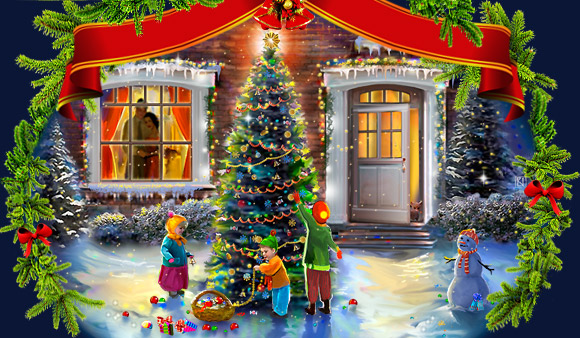                                                                                                         Подготовила: воспитательСмирнова Г.В..р.п. Тонкино2017г.Цель проекта:Познакомить детей с первоначальными  представлениями  об обычаях и традициях празднования Нового года в России. Создание условий для детского творчества. Создать в группе условия, способствующие пониманию детьми, что Новый год - один из самых главных праздников в нашей стране, герои этого праздника - Дед Мороз и Снегурочка.Задачи проекта:Познакомить с особенностями и обычаями празднования Нового года в России.Развивать творческие способности детей при подготовке к празднику.Вызвать стремление у детей поздравить близких с праздником, преподнести подарки, сделанные своими руками.Воспитывать дружеские отношения друг к другу.Продолжать знакомить воспитанников с историей своей страны.Познакомить детей с основными отличиями между русским Дедом Морозом и Санта Клаусом.С помощью продуктивной деятельности поощрять творческую самостоятельность при создании различных новогодних поделок.Воспитывать гордость и уважение к своей Родине, ее традициям и сказочным героям.Участники проекта: воспитанники средней группы, воспитатель, родители.Тип проекта: творческий, информационно-исследовательский.Продолжительность проекта: долгосрочныйСроки проведения: С 1 декабря по 31 декабря  2017 года.Вид проекта: групповой.Актуальность проблемы: Приближается Новый год, а дети мало знают об истории празднования и традициях праздника в России, о способах изготовления подарков своими руками и поздравлений родных и близких. Хочется создать эмоционально-радостную атмосферу в группе в преддверии Нового года, с привлечением к проблеме родителей. Отсутствие у детей знаний об истории праздника, затруднения в определении главного героя, сложность в понимании разницы между Дедом Морозом и Санта Клаусом.Этапы работы:Подготовительный:-Разработка содержания проекта-Изучение литературы по проблеме. Статья «Новый год в России»-Статья «Дед Мороз и Санта Клаус»-Разработка воспитателем цикла бесед на тему: «Что за праздник Новый год»-Украшение группы к празднику новогодней атрибутикой.-Привлечение родителей к подготовке презентаций об истории праздника, к участию в выставке «Мастерская Деда Мороза».-Подбор музыкальных произведений для разучивания.-Создание условий для самостоятельной деятельности детей.Исследовательский:- ознакомление с историей праздника Новый год;- изучение истории происхождения праздника;- составление музея .Заключительный:-обобщение результатов работы;- умение различать Деда Мороза и Санта Клауса.- выставка « Мастерская Деда Мороза».- Развлечение «Маша и Медведь».Формы проведения:-Беседа: «Как поздравить своих родных? » рассказать детям о способах поздравления родных и близких.НОД «Новый год у ворот» знакомство с обычаями празднования Нового года. «Откуда ёлка в гости к нам пришла»Дидактические игры: «Что на ёлке, кто под ёлкой». «Что бывает зимой? »; «Кто, где зимует? »; «Какими игрушками украсим ёлочку? »Разноцветная гирлянда для украшения группы. Составление музея «Музей елочной игрушки».Декоративное рисование «Ёлочный шар».Лепка: «Снегурочка внучка Деда Мороза ».Аппликация: «Новогодняя ёлочка из ладошки»; «Красивая снежинка».Чтение художественных произведений:«Как Дед Мороз на свет появился» М. Москвина; Сборник стихотворений «Наступает Новый год»; «12месяцев» С. Маршак; В. Сутеев «Письмо Деду Морозу»; А. Усачёв «Здравствуй Дедушка Мороз! »Инсценировка сказки «12 месяцев» С/р игра «Ёлочный базар»; «Семья готовиться встретить Новый год»Опыты со снегом и льдом (замораживание, таяние, сравнения) Просмотр презентации об истории празднования Нового года , празднование Нового года в других странахРассматривание иллюстраций «Игры детей зимой»; «Зимние пейзажи»Рассматривание новогодних открытокМатериал и оборудование: презентации о происхождении праздника Новый год, иллюстрированный материал с зимними пейзажами, книги о Деде Морозе, Новом годе, просмотр мультфильма о  Новом годе, атрибуты к сюжетно- ролевым играм, записи детских песен, танцев, материал для дидактических игр, подбор демонстрационных картинок к стихам о Новом годеЭтапы:Постановка  проблемы:На прогулке обратила внимание детей, что некоторые окна в детском саду и близлежащих домах украшены снежинками и узорами. Вопрос детям: почему украсили окна, и к какому празднику готовятся люди? А вы хотите тоже украсить нашу группу к Новому году и узнать про этот праздник?В группе встал вопрос, как узнать, сколько дней осталось до Нового года, что нам необходимо сделать. Так появился «Календарь ожидания Новогоднего праздника».Ввод в игровую ситуацию.К нам в группу пришла Снегурочка, но она была грустна, потому что она заблудилась в лесу и потеряла дорогу к дому Деда Мороза .  Снегурочка рассказала нам: «Дед Мороз  уехал к своим друзьям, они живут в разных странах и встречают Новый год в разное время и по разному .»   Она попросила нас узнать, где живут друзья Деда Мороза, чтобы сообщить ему что Снегурочка у нас в садике. Мы пообещали помочь нашей красавице Снегурочке. Мы рассказали родителям о нашем проекте, предложили им включиться в работу, помочь нам более детально рассмотреть интересующий нас вопрос. Заранее поблагодарили за сотрудничество и предложили свою помощь в случае необходимости. Порекомендовали чаще прислушиваться к мнению детей и помочь им реализовать их идеи и задумки.Область  «ФИЗИЧЕСКОЕ РАЗВИТИЕ»Цель: учить детей уважать ближнего, его права, учить играть по правилам, проявляя самостоятельность в игре.Пальчиковая гимнастика: «Мы на елке веселились», «Зимняя прогулка»Подвижные игры: «Мы веселые ребята», «Догони зайчика», «Мороз – красный нос», «Найди снегурочку! », «Два мороза»Область «СОЦИАЛЬНО-КОММУНИКАТИВНОЕ РАЗВИТИЕ»Цель: развивать у детей умение играть самостоятельно, распределять роли в игре с учётом интересов всех участников, учить договариваться, находить компромиссы, расширять знания детей о социальном окруженииСюжетно-ролевая игра «Парикмахерская» Скоро праздник. Семья идет в парикмахерскую. «Работают мужской и женский залы. Мастера вежливо предлагают сделать прически».ОБЛАСТЬ «ПОЗНАВАТЕЛЬНОЕ РАЗВИТИЕ» Цель: развивать умение  у детей наблюдать за признаками погоды, явлениями природы, формировать интерес к познанию окружающего мира.Опыты: «Кому лучше, как быстрее? »Наблюдения: за погодой, небом, снегом, зимними явлениями, деревьями, птицами, трудом взрослыхДидактические игры: Вырастала елка, Кто больше, Найди куда спрятали игрушкуБеседы (познавательные) : Традиции встречи Нового года в разных странах, Традиции встречи нового года в вашей семьеРассматривание предметных картинок: с изображением праздничных новогодних сюжетов
ОБЛАСТЬ «РЕЧЕВОЕ РАЗВИТИЕ» Цель: формировать у детей понятие «праздника», воспитывать любовь и уважение к окружающим, на примере из литературы дать понятия об основных правилах празднования нового года,  учить внимательно, слушать, развивать речь и память.Беседы: К нам приходит дед морозЧтение стихов и художественной литературы: М. Л. Михайлова «Два мороза», Н. Носов «На горке», В. Сутеев «Елка», :«Как Дед Мороз на свет появился» М. Москвина; Сборник стихотворений «Наступает Новый год»; «12месяцев» С. Маршак; В. Сутеев «Письмо Деду Морозу»; А. Усачёв «Здравствуй Дедушка Мороз! »Составление и разгадывание загадок по темам: Новый год, РождествоРассматривание иллюстраций и фотографий по теме Новый годОБЛАСТЬ «ХУДОЖЕСТВЕННО-ЭСТЕТИЧЕСКОЕ РАЗВИТИЕ» Цель: развивать творческие способности детей, учить выражать в своих работах свои мысли и чувства, учить доводить начатое дело до конца, прививать аккуратность в работе.НОД рисование: Снегурочка в зимнем лесуНОД лепка: Снегурочка на Новогоднем праздникеНОД аппликация: Снеговики в шапочкахРассматривание картин художников: И. Грабарь «Зимний пейзаж», «Февральская лазурь»Дидактические игры (Изо и Музыка) : Музыкальная лесенка, Радуга настроения, Собери картинку. Пение песен к новогоднему праздникуВечер досуга: «Новогодняя сказка – новогодний праздник» Взаимодействие с родителями• Информационные листы по лексической теме «Новый год. Рождество»• Привлечение родителей в подготовке к выставке детского творчества «Мастерская Деда Мороза»• Консультация для родителей «Безопасность детей во время новогодних праздников»3.Обобщающий этапПродукт проекта• Выставка детского творчества «Мастерская Деда Мороза»• Праздник «Новогодняя сказка»Результаты проектной деятельностиВ результате работы над проектом, расширились знания и представления детей о празднике Новый год и Рождество. Дети раскрыли свои возможности и творческие способности через разнообразные виды деятельности. Повысилась активность родителей и детей в совместной творческой деятельности.